HOSA-Future Health ProfessionalsProspective Membership List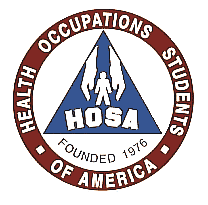 Please Write LegiblyNAMEE-MAIL ADDRESSPHONE NUMBERMAILBOXCLASS YEAR